               Osmička letí…..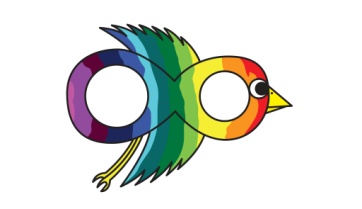                                           Staň se žákem IKT třídy – třídy s rozšířenou výukou informatiky a výpočetní techniky.                                                                          Na Osmičce děláme všechno proto, abychom žáky připravovali na život v moderní době technologií.Máme dlouholetou tradicí organizace výuky tříd s rozšířenou výukou IKT.Podporujeme výuku s využitím IKT v dalších předmětech.Výuka probíhá v moderně vybavených učebnách IKT a dalších odborných učebnách.Máme zajištěno stejné pracovní prostředí na všech počítačích.Využíváme nejmodernější software jak při výuce informatiky, tak při výuce s podporou IKT.Žáci IKT tříd mají navýšenu týdenní hodinovou dotaci výuky IKT, výuka probíhá v dělených skupinách , s individuálním přístupem učitele.V neposlední řadě nabízíme klidné a vstřícné klima školy, s možností využití školních sportovišť a vybavených učeben i k mimoškolní a zájmové činnosti žáků.Vyučujeme psaní na počítači všemi deseti.Učíme žáky pracovat s technikou na tvorbu animací, např. vizualizérů s potřebným softwarem umožňující tvorbu animací „stop-motion“ (zastav a vyfoť)Žáci se mají možnost seznámit s tvorbou 3D modelů.Žáci pracují na realizaci časosběrných videí z prostředí školy.Žáci mají možnost práce v rámci prostředí MS TEAMS.Žákům je umožněna účast na exkurzích a práce na projektech zaměřených na ověření teoretických znalostí v praxi.Žáci IKT tříd úspěšně spolupracují s Moravskoslezskou kreativní akademií v Ostravě. Účastní se workshopů zaměřených na práci s médii.Žáci jsou podporováni v účasti na oborových a předmětových soutěžích, sportovních soutěžích, uměleckých soutěžích a dalších.Ve školním roce 2024-2025 plánujeme otevřít 1 třídu s rozšířenou výukou IKT. Testy pro zájemce se konají 5. 3. 2024 od 8.00 hod. v prostorách školy a jsou z matematiky a všeobecného přehledu.Pro zájemce je naší školou organizován Den otevřených dveří, který se koná v úterý 16. 1. 2024 od 9. 00 hod. do 16. 00 hod.                             Zde se můžete potkat s našimi učiteli, ale i našimi žáky. Na této akci Vám rádi zodpovíme vaše dotazy.                                                                                                                                    